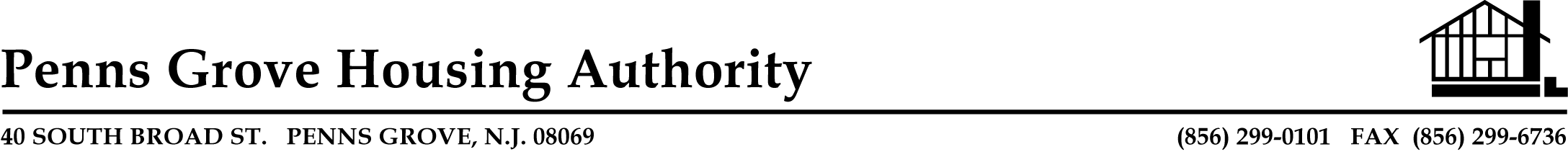 PENNS GROVE HOUSING AUTHORITYBOARD OF COMMISSIONER’S MEETING AGENDAWEDNESDAY, APRIL 3, 20245:00PMMeeting will be conducted through telephone and video conference using GOOGLE HANGOUT MEET with access code as follows:  Video call link: https://meet.google.com/fmm-wkhc-hryOr dial: ‪(US) +1 513-816-1759‬ PIN: ‪180 481 233‬#AGENDA CALL TO ORDER/SUNSHINE LAW: NOTICE OF THIS MEETING HAS BEEN GIVEN IN ACCORDANCE WITH THE REQUIREMENTS OF THE OPEN PUBLIC MEETINGS ACT NJSA 10:4-6 ET SEQ. AND WITH PUBLIC LAW 1975, CHAPTER 231, HAS BEEN PUBLISHED IN SOUTH JERSEY TIMES, NJ.COM AND ON OUR WEBSITE AT PENNSGROVEHA.ORG.  I MOVE THE MINUTES OF THIS MEETING REFLECT THIS STATEMENT AND ASK FOR A SECOND.ROLL CALL: KAREN WRIGHT, HERSELL SMITH, IGNACIA WASHINGTON, JESUS LOPEZ, MARGIE POLLARD, DORRAINE ROBINSON, AND LAVERNE HILL APPROVAL OF MINUTES  OLD BUSINESSSTATUS REPORTSTREAMLINE RAD APPLICATION UPDATERESOLUTION ANNUAL PLAN 2024-2025NEW BUSINESSEXECUTIVE SESSION: PERSONNEL MATTERSEXECUTIVE DIRECTOR’S CONTRACT & RESOLUTION 2024-2026 ANNUAL SALARY INCREASES RESOLUTION BUDGETS 2024-2025APPROVAL FOR SUBMISSION OF STATE BUDGET FEDERAL BUDGET RESOLUTIONAPPROVAL OF BILLSPUBLIC PORTION ADJOURNMENT Comments/Notes: PLEASE CALL THE AUTHORITY OFFICE BY 11:30 A.M. THE DAY OF THE MEETING IF YOU WILL OR WILL NOT BE ATTENDING THE MEETING.  